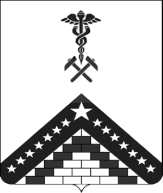 О приостановлении действий отдельных положений решения 72 сессии V созыва Совета муниципального образования Гулькевичский район от 18 марта 2014 год № 2 «Об утверждении Положения о бюджетном процессе в муниципальном образовании Гулькевичский район»В соответствии с Федеральным законом от 12 ноября 2019 года № 367-ФЗ «О приостановлении действия отдельных положений Бюджетного кодекса Российской Федерации и установлении особенностей исполнения бюджетов бюджетной системы Российской Федерации в 2020 году», руководствуясь статьей 25 устава муниципального образования Гулькевичский район, Совет муниципального образования Гулькевичский районр е ш и л:1. Приостановить до 1 января 2021 года действие подпункта 1.1 пункта 1 раздела VI«Рассмотрение и утверждение проекта решения о местном бюджете» (в части срока), подпункта 9.5 пункта 9, подпункта 11.3 пункта 11, подпункта 12.1 пункта 12 раздела VII «Исполнение бюджета муниципального образования Гулькевичский район» (в части сроков).2. Опубликовать настоящее решение в газете «В 24 часа» и разместить на официальном сайте муниципального образования Гулькевичский район в информационно-телекоммуникационной сети «Интернет».3. Решение вступает в силу со дня его официального опубликования.СОВЕТ МУНИЦИПАЛЬНОГО ОБРАЗОВАНИЯГУЛЬКЕВИЧСКИЙ РАЙОНРЕШЕНИЕ85 сессия VI созываг. ГулькевичиГлава муниципального образования Гулькевичский район А.А. ШишикинПредседатель Совета муниципального образования Гулькевичский районН.Н. Записоцкий